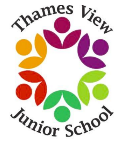 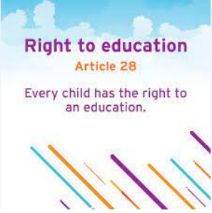 DateYear 3 reps present?Year 4 reps present?Year 5 reps present?Year 6 reps present?20.05.2024yesyesyesyesActionBy who?To turn off lights and interactive whiteboards when not in the room. Recycling project – collect plastic bottles to re-use for: Enrichment/Art/D. T projects/Mud kitchen.Eco warriors to check their classes during break and lunch times.Children to bring in used plastic bottles. Competition – class with the most amount of bottles will win Class Dojo points.